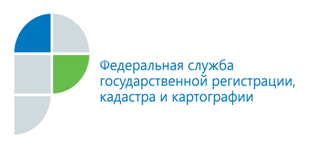 г. Барнаул12 марта 2019 годаПресс-релизКадастровая палата проведет «горячую линию» по получению услуг Росреестра в электронном виде14 марта текущего года специалисты филиала ФГБУ «ФКП Росреестра» (Кадастровая палата) ответят на вопросы жителей края по предоставлению государственных услуг Росреестра в электронном виде. Звонки будут приниматься по телефону (8-3852) 55-76-59 (доб. 7212) с 13.00 до 15.00 часов.В рамках «горячей линии» специалисты Кадастровой палаты расскажут
все о работе с сервисами портала государственных услуг Росреестра (https://rosreestr.ru). Например, как получить выписку из Единого государственного реестра недвижимости (ЕГРН) с помощью портала Росреестра или подать заявление на государственную регистрацию прав или государственный кадастровый учет
в электронном виде? Как проверить статус рассмотрения поданного заявления
или запроса? В каких случаях нужно подписывать запрос или заявление электронной цифровой подписью? Чем отличается усиленная квалифицированная электронная подпись (УКЭП) от обычной? Как зарегистрироваться в «Личном кабинете правообладателя» и какие услуги и информацию можно получить
с помощью данного сервиса?Кроме того, если у Вас есть вопросы о том, как с помощью портала госуслуг Росреестра самостоятельно на безвозмездной основе узнать кадастровую стоимость объекта недвижимости и (или) заказать выписку из Единого государственного реестра недвижимости (ЕГРН) о кадастровой стоимости объекта недвижимости в электронном виде, то в ходе «горячей линии» специалисты Кадастровой палаты окажут подробные консультации с указанием алгоритма действий.Все вопросы о получении государственных услуг по кадастровому учёту                    и регистрации права в электронном виде от жителей края будут приниматься                    14 марта текущего года по телефону (8-3852) 55-76-59 (доб. 7212)                           с 13.00 до 15.00 Пресс-служба филиалаФГБУ «ФКП Росреестра» по Алтайскому края